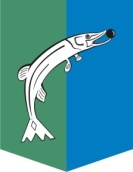 АДМИНИСТРАЦИЯСЕЛЬСКОГО ПОСЕЛЕНИЯ НИЖНЕСОРТЫМСКИЙСургутского районаХанты – Мансийского автономного округа - ЮгрыПОСТАНОВЛЕНИЕ«20» марта  2019 года                                                                                    № 116п. НижнесортымскийО внесении изменения в постановлениеадминистрации сельского поселенияНижнесортымский от 01.06.2010 № 108В соответствии с Жилищным кодексом Российской Федерации:1. Внести в приложение постановления администрации сельского поселения Нижнесортымский от 01.06.2010 № 108 «Об утверждении Порядка получения документа, подтверждающего принятие решения о согласовании или об отказе в согласовании переустройства и (или) перепланировки жилого помещения в соответствии с условиями  и порядком переустройства  и перепланировки жилых помещений на территории сельского поселения Нижнесортымский» изменение, заменив в пункте 3.4.  слова «жилого помещения» словами «помещения в многоквартирном доме».2. Обнародовать настоящее постановление и разместить на официальном сайте администрации сельского поселения Нижнесортымский.3. Настоящее постановление вступает в силу после его официального обнародования.Глава поселения		                                                                      	П.В. Рымарев